We should spend time creating the right home environment to enable us to feel how we want to feel in order that we can be our Highest Potential Self and achieve more success for less stress. This means taking stock of your home, what you have around you and the influence it has. Our minds can only focus on so much at once. We have control over our home environment. We can make our home environment help us to focus on things that are aligned to how we want to feel, which increases the chance of us feeling those feelings. Clutter is a distraction. Visually, there’s always something to take your focus away from the task at hand. Practically speaking, you’ll spend valuable time looking for items that you need (rather than completing the tasks on your plate). Clutter can also increase stress. It can be mentally exhausting accounting for the emotional baggage all your various belongings bring with them. Look up more on this in this article:https://www.nytimes.com/2019/01/03/well/mind/clutter-stress-procrastination-psychology.html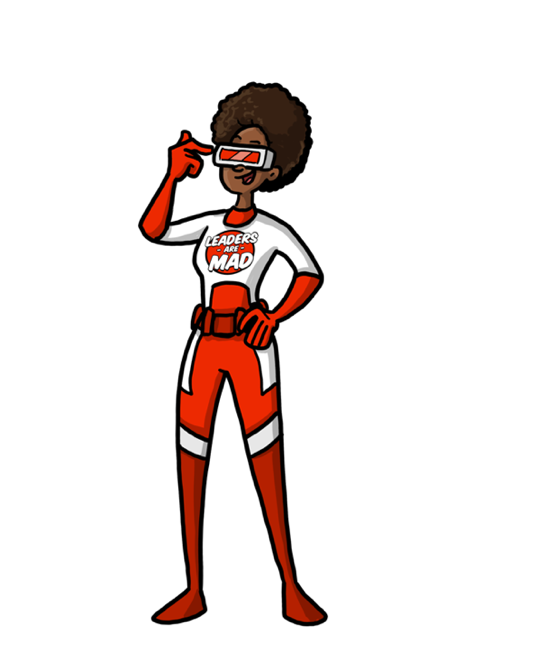 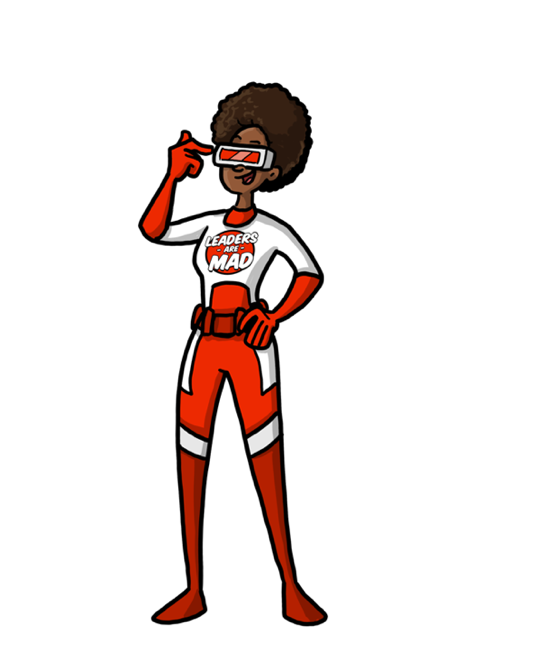 